            РЕШЕНИЕ	         КАРАР            02.07.2021г.	г. Елабуга	                № 85О среднерайонной норме бесплатной передачи земельных участков в собственность граждан, установленной на момент приватизациисельскохозяйственных угодий	В соответствии с Федеральным законом от 24.07.2002 года N 101-ФЗ "Об обороте земель сельскохозяйственного назначения", пунктом 2 статьи 40 Земельного кодекса Республики Татарстан и Уставом Совета Елабужского муниципального района Республики Татарстан, Совет Елабужского муниципального района Республики ТатарстанРЕШИЛ:1.Утвердить среднерайонную норму бесплатной передачи земельных   участков в собственность граждан, установленную на момент приватизации сельскохозяйственных угодий в соответствии с законодательством на территории Елабужского муниципального района Республики Татарстан, в размере 8 га.2. Настоящее решение подлежит официальному опубликованию.3. Контроль за исполнением настоящего решения возложить на постоянную комиссию по вопросам земельно-имущественных отношений и природопользования.Заместитель председателя 						  О.Е. КолпаковСОВЕТ ЕЛАБУЖСКОГО МУНИЦИПАЛЬНОГОРАЙОНА РЕСПУБЛИКИ ТАТАРСТАН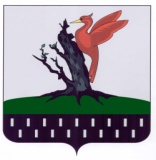 ТАТАРСТАН РЕСПУБЛИКАСЫАЛАБУГА  МУНИЦИПАЛЬРАЙОН   СОВЕТЫ